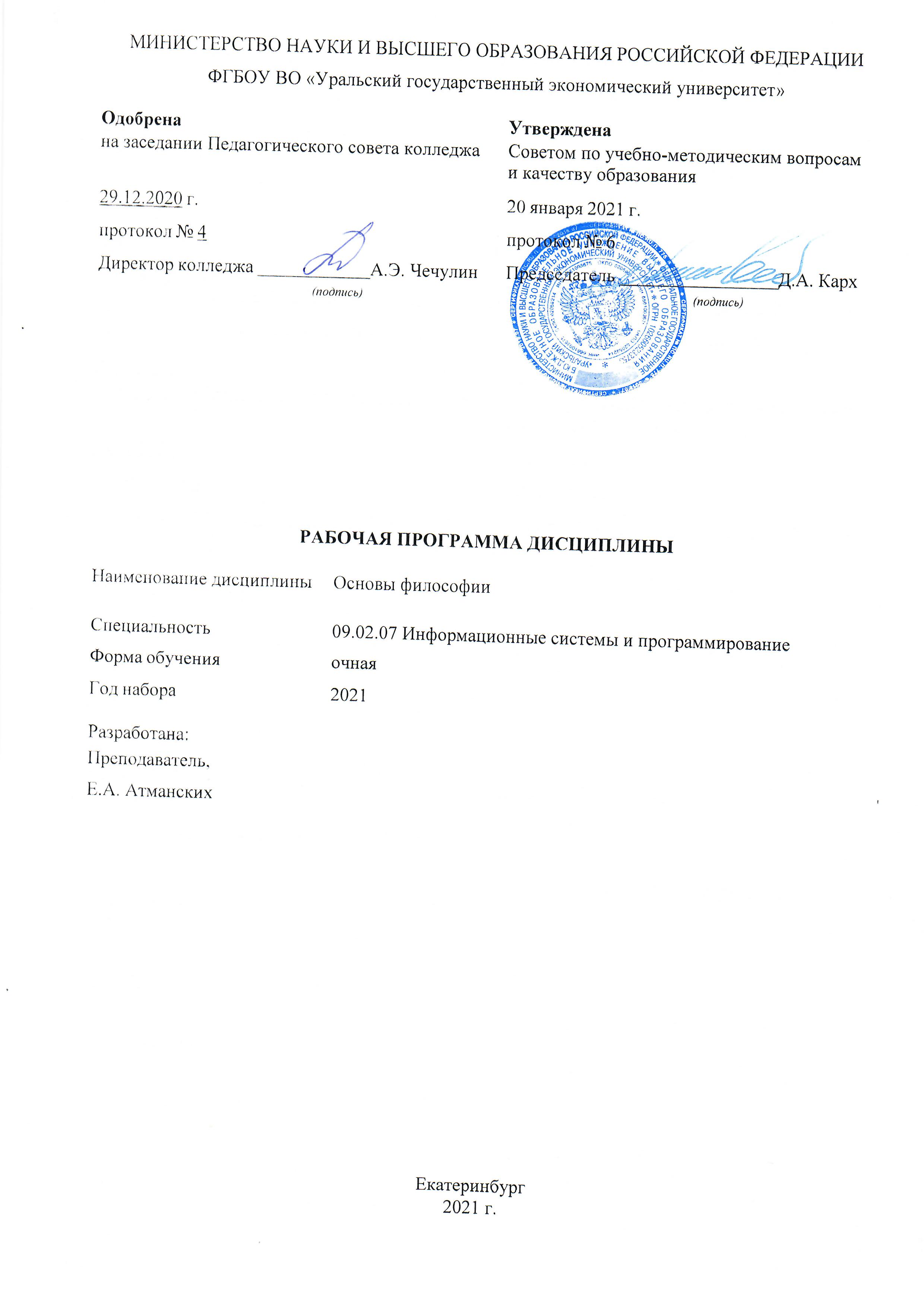 СОДЕРЖАНИЕСОДЕРЖАНИЕВВЕДЕНИЕ31. ЦЕЛЬ ОСВОЕНИЯ ДИСЦИПЛИНЫ32. МЕСТО ДИСЦИПЛИНЫ В СТРУКТУРЕ ООП33. ОБЪЕМ ДИСЦИПЛИНЫ34. ПЛАНИРУЕМЫЕ РЕЗУЛЬТАТЫ ОСВОЕНИЯ ООП35. ТЕМАТИЧЕСКИЙ ПЛАН46. ФОРМЫ ТЕКУЩЕГО КОНТРОЛЯ И ПРОМЕЖУТОЧНОЙ АТТЕСТАЦИИШКАЛЫ ОЦЕНИВАНИЯ56. ФОРМЫ ТЕКУЩЕГО КОНТРОЛЯ И ПРОМЕЖУТОЧНОЙ АТТЕСТАЦИИШКАЛЫ ОЦЕНИВАНИЯ7. СОДЕРЖАНИЕ ДИСЦИПЛИНЫ78. ОСОБЕННОСТИ ОРГАНИЗАЦИИ ОБРАЗОВАТЕЛЬНОГОПРОЦЕССА ПО ДИСЦИПЛИНЕ ДЛЯ ЛИЦ С ОГРАНИЧЕННЫМИ ВОЗМОЖНОСТЯМИ ЗДОРОВЬЯ148. ОСОБЕННОСТИ ОРГАНИЗАЦИИ ОБРАЗОВАТЕЛЬНОГОПРОЦЕССА ПО ДИСЦИПЛИНЕ ДЛЯ ЛИЦ С ОГРАНИЧЕННЫМИ ВОЗМОЖНОСТЯМИ ЗДОРОВЬЯ9. ПЕРЕЧЕНЬ ОСНОВНОЙ И ДОПОЛНИТЕЛЬНОЙ УЧЕБНОЙ ЛИТЕРАТУРЫ, НЕОБХОДИМОЙ ДЛЯ ОСВОЕНИЯ ДИСЦИПЛИНЫ149. ПЕРЕЧЕНЬ ОСНОВНОЙ И ДОПОЛНИТЕЛЬНОЙ УЧЕБНОЙ ЛИТЕРАТУРЫ, НЕОБХОДИМОЙ ДЛЯ ОСВОЕНИЯ ДИСЦИПЛИНЫ10. ПЕРЕЧЕНЬ ИНФОРМАЦИОННЫХ ТЕХНОЛОГИЙ, ВКЛЮЧАЯ ПЕРЕЧЕНЬ ЛИЦЕНЗИОННОГО ПРОГРАММНОГО ОБЕСПЕЧЕНИЯ И ИНФОРМАЦИОННЫХ СПРАВОЧНЫХ СИСТЕМ,  ОНЛАЙН КУРСОВ, ИСПОЛЬЗУЕМЫХ ПРИ ОСУЩЕСТВЛЕНИИ ОБРАЗОВАТЕЛЬНОГО ПРОЦЕССА ПО ДИСЦИПЛИНЕ1410. ПЕРЕЧЕНЬ ИНФОРМАЦИОННЫХ ТЕХНОЛОГИЙ, ВКЛЮЧАЯ ПЕРЕЧЕНЬ ЛИЦЕНЗИОННОГО ПРОГРАММНОГО ОБЕСПЕЧЕНИЯ И ИНФОРМАЦИОННЫХ СПРАВОЧНЫХ СИСТЕМ,  ОНЛАЙН КУРСОВ, ИСПОЛЬЗУЕМЫХ ПРИ ОСУЩЕСТВЛЕНИИ ОБРАЗОВАТЕЛЬНОГО ПРОЦЕССА ПО ДИСЦИПЛИНЕ11. ОПИСАНИЕ МАТЕРИАЛЬНО-ТЕХНИЧЕСКОЙ БАЗЫ, НЕОБХОДИМОЙ ДЛЯ ОСУЩЕСТВЛЕНИЯ ОБРАЗОВАТЕЛЬНОГО ПРОЦЕССА ПО ДИСЦИПЛИНЕ1511. ОПИСАНИЕ МАТЕРИАЛЬНО-ТЕХНИЧЕСКОЙ БАЗЫ, НЕОБХОДИМОЙ ДЛЯ ОСУЩЕСТВЛЕНИЯ ОБРАЗОВАТЕЛЬНОГО ПРОЦЕССА ПО ДИСЦИПЛИНЕВВЕДЕНИЕВВЕДЕНИЕВВЕДЕНИЕВВЕДЕНИЕВВЕДЕНИЕВВЕДЕНИЕВВЕДЕНИЕВВЕДЕНИЕВВЕДЕНИЕВВЕДЕНИЕВВЕДЕНИЕРабочая программа дисциплины является частью основной образовательной программы среднего профессионального образования - программы подготовки специалистов среднего звена, разработанной в соответствии с ФГОС СПОРабочая программа дисциплины является частью основной образовательной программы среднего профессионального образования - программы подготовки специалистов среднего звена, разработанной в соответствии с ФГОС СПОРабочая программа дисциплины является частью основной образовательной программы среднего профессионального образования - программы подготовки специалистов среднего звена, разработанной в соответствии с ФГОС СПОРабочая программа дисциплины является частью основной образовательной программы среднего профессионального образования - программы подготовки специалистов среднего звена, разработанной в соответствии с ФГОС СПОРабочая программа дисциплины является частью основной образовательной программы среднего профессионального образования - программы подготовки специалистов среднего звена, разработанной в соответствии с ФГОС СПОРабочая программа дисциплины является частью основной образовательной программы среднего профессионального образования - программы подготовки специалистов среднего звена, разработанной в соответствии с ФГОС СПОРабочая программа дисциплины является частью основной образовательной программы среднего профессионального образования - программы подготовки специалистов среднего звена, разработанной в соответствии с ФГОС СПОРабочая программа дисциплины является частью основной образовательной программы среднего профессионального образования - программы подготовки специалистов среднего звена, разработанной в соответствии с ФГОС СПОРабочая программа дисциплины является частью основной образовательной программы среднего профессионального образования - программы подготовки специалистов среднего звена, разработанной в соответствии с ФГОС СПОРабочая программа дисциплины является частью основной образовательной программы среднего профессионального образования - программы подготовки специалистов среднего звена, разработанной в соответствии с ФГОС СПОРабочая программа дисциплины является частью основной образовательной программы среднего профессионального образования - программы подготовки специалистов среднего звена, разработанной в соответствии с ФГОС СПОФГОС СПОФедеральный государственный образовательный стандарт среднего профессионального образования по специальности 09.02.07 Информационные системы и программирование . (приказ Минобрнауки России от 09.12.2016 г. № 1547)Федеральный государственный образовательный стандарт среднего профессионального образования по специальности 09.02.07 Информационные системы и программирование . (приказ Минобрнауки России от 09.12.2016 г. № 1547)Федеральный государственный образовательный стандарт среднего профессионального образования по специальности 09.02.07 Информационные системы и программирование . (приказ Минобрнауки России от 09.12.2016 г. № 1547)Федеральный государственный образовательный стандарт среднего профессионального образования по специальности 09.02.07 Информационные системы и программирование . (приказ Минобрнауки России от 09.12.2016 г. № 1547)Федеральный государственный образовательный стандарт среднего профессионального образования по специальности 09.02.07 Информационные системы и программирование . (приказ Минобрнауки России от 09.12.2016 г. № 1547)Федеральный государственный образовательный стандарт среднего профессионального образования по специальности 09.02.07 Информационные системы и программирование . (приказ Минобрнауки России от 09.12.2016 г. № 1547)Федеральный государственный образовательный стандарт среднего профессионального образования по специальности 09.02.07 Информационные системы и программирование . (приказ Минобрнауки России от 09.12.2016 г. № 1547)Федеральный государственный образовательный стандарт среднего профессионального образования по специальности 09.02.07 Информационные системы и программирование . (приказ Минобрнауки России от 09.12.2016 г. № 1547)ПС1. ЦЕЛЬ ОСВОЕНИЯ ДИСЦИПЛИНЫ 1. ЦЕЛЬ ОСВОЕНИЯ ДИСЦИПЛИНЫ 1. ЦЕЛЬ ОСВОЕНИЯ ДИСЦИПЛИНЫ 1. ЦЕЛЬ ОСВОЕНИЯ ДИСЦИПЛИНЫ 1. ЦЕЛЬ ОСВОЕНИЯ ДИСЦИПЛИНЫ 1. ЦЕЛЬ ОСВОЕНИЯ ДИСЦИПЛИНЫ 1. ЦЕЛЬ ОСВОЕНИЯ ДИСЦИПЛИНЫ 1. ЦЕЛЬ ОСВОЕНИЯ ДИСЦИПЛИНЫ 1. ЦЕЛЬ ОСВОЕНИЯ ДИСЦИПЛИНЫ 1. ЦЕЛЬ ОСВОЕНИЯ ДИСЦИПЛИНЫ 1. ЦЕЛЬ ОСВОЕНИЯ ДИСЦИПЛИНЫ Целью дисциплины является формирование целостного мировоззрения и ориентации на общечеловеческие ценности обучающегося, развитие его методологической культуры, совершенствования аналитических способностей, его умения ориентироваться в проблемном поле различных философских концепций и установок.В результате освоения дисциплины обучающийся долженЗнать:- основные категории и понятия философии;- роль философии в жизни человека и общества;- основы философского учения о бытии;- сущность процесса познания;- основы научной, философской и религиозной картин мира;- об условиях формирования личности, свободе и ответственности за сохранение жизни, культуры, окружающей среды;- о социальных и этических проблемах, связанных с развитием и использованием достижений науки, техники и технологий.Уметь:- ориентироваться в наиболее общих философских проблемах бытия, познания, ценностей, свободы и смысла жизни как основах формирования культуры гражданина и будущего специалиста.Целью дисциплины является формирование целостного мировоззрения и ориентации на общечеловеческие ценности обучающегося, развитие его методологической культуры, совершенствования аналитических способностей, его умения ориентироваться в проблемном поле различных философских концепций и установок.В результате освоения дисциплины обучающийся долженЗнать:- основные категории и понятия философии;- роль философии в жизни человека и общества;- основы философского учения о бытии;- сущность процесса познания;- основы научной, философской и религиозной картин мира;- об условиях формирования личности, свободе и ответственности за сохранение жизни, культуры, окружающей среды;- о социальных и этических проблемах, связанных с развитием и использованием достижений науки, техники и технологий.Уметь:- ориентироваться в наиболее общих философских проблемах бытия, познания, ценностей, свободы и смысла жизни как основах формирования культуры гражданина и будущего специалиста.Целью дисциплины является формирование целостного мировоззрения и ориентации на общечеловеческие ценности обучающегося, развитие его методологической культуры, совершенствования аналитических способностей, его умения ориентироваться в проблемном поле различных философских концепций и установок.В результате освоения дисциплины обучающийся долженЗнать:- основные категории и понятия философии;- роль философии в жизни человека и общества;- основы философского учения о бытии;- сущность процесса познания;- основы научной, философской и религиозной картин мира;- об условиях формирования личности, свободе и ответственности за сохранение жизни, культуры, окружающей среды;- о социальных и этических проблемах, связанных с развитием и использованием достижений науки, техники и технологий.Уметь:- ориентироваться в наиболее общих философских проблемах бытия, познания, ценностей, свободы и смысла жизни как основах формирования культуры гражданина и будущего специалиста.Целью дисциплины является формирование целостного мировоззрения и ориентации на общечеловеческие ценности обучающегося, развитие его методологической культуры, совершенствования аналитических способностей, его умения ориентироваться в проблемном поле различных философских концепций и установок.В результате освоения дисциплины обучающийся долженЗнать:- основные категории и понятия философии;- роль философии в жизни человека и общества;- основы философского учения о бытии;- сущность процесса познания;- основы научной, философской и религиозной картин мира;- об условиях формирования личности, свободе и ответственности за сохранение жизни, культуры, окружающей среды;- о социальных и этических проблемах, связанных с развитием и использованием достижений науки, техники и технологий.Уметь:- ориентироваться в наиболее общих философских проблемах бытия, познания, ценностей, свободы и смысла жизни как основах формирования культуры гражданина и будущего специалиста.Целью дисциплины является формирование целостного мировоззрения и ориентации на общечеловеческие ценности обучающегося, развитие его методологической культуры, совершенствования аналитических способностей, его умения ориентироваться в проблемном поле различных философских концепций и установок.В результате освоения дисциплины обучающийся долженЗнать:- основные категории и понятия философии;- роль философии в жизни человека и общества;- основы философского учения о бытии;- сущность процесса познания;- основы научной, философской и религиозной картин мира;- об условиях формирования личности, свободе и ответственности за сохранение жизни, культуры, окружающей среды;- о социальных и этических проблемах, связанных с развитием и использованием достижений науки, техники и технологий.Уметь:- ориентироваться в наиболее общих философских проблемах бытия, познания, ценностей, свободы и смысла жизни как основах формирования культуры гражданина и будущего специалиста.Целью дисциплины является формирование целостного мировоззрения и ориентации на общечеловеческие ценности обучающегося, развитие его методологической культуры, совершенствования аналитических способностей, его умения ориентироваться в проблемном поле различных философских концепций и установок.В результате освоения дисциплины обучающийся долженЗнать:- основные категории и понятия философии;- роль философии в жизни человека и общества;- основы философского учения о бытии;- сущность процесса познания;- основы научной, философской и религиозной картин мира;- об условиях формирования личности, свободе и ответственности за сохранение жизни, культуры, окружающей среды;- о социальных и этических проблемах, связанных с развитием и использованием достижений науки, техники и технологий.Уметь:- ориентироваться в наиболее общих философских проблемах бытия, познания, ценностей, свободы и смысла жизни как основах формирования культуры гражданина и будущего специалиста.Целью дисциплины является формирование целостного мировоззрения и ориентации на общечеловеческие ценности обучающегося, развитие его методологической культуры, совершенствования аналитических способностей, его умения ориентироваться в проблемном поле различных философских концепций и установок.В результате освоения дисциплины обучающийся долженЗнать:- основные категории и понятия философии;- роль философии в жизни человека и общества;- основы философского учения о бытии;- сущность процесса познания;- основы научной, философской и религиозной картин мира;- об условиях формирования личности, свободе и ответственности за сохранение жизни, культуры, окружающей среды;- о социальных и этических проблемах, связанных с развитием и использованием достижений науки, техники и технологий.Уметь:- ориентироваться в наиболее общих философских проблемах бытия, познания, ценностей, свободы и смысла жизни как основах формирования культуры гражданина и будущего специалиста.Целью дисциплины является формирование целостного мировоззрения и ориентации на общечеловеческие ценности обучающегося, развитие его методологической культуры, совершенствования аналитических способностей, его умения ориентироваться в проблемном поле различных философских концепций и установок.В результате освоения дисциплины обучающийся долженЗнать:- основные категории и понятия философии;- роль философии в жизни человека и общества;- основы философского учения о бытии;- сущность процесса познания;- основы научной, философской и религиозной картин мира;- об условиях формирования личности, свободе и ответственности за сохранение жизни, культуры, окружающей среды;- о социальных и этических проблемах, связанных с развитием и использованием достижений науки, техники и технологий.Уметь:- ориентироваться в наиболее общих философских проблемах бытия, познания, ценностей, свободы и смысла жизни как основах формирования культуры гражданина и будущего специалиста.Целью дисциплины является формирование целостного мировоззрения и ориентации на общечеловеческие ценности обучающегося, развитие его методологической культуры, совершенствования аналитических способностей, его умения ориентироваться в проблемном поле различных философских концепций и установок.В результате освоения дисциплины обучающийся долженЗнать:- основные категории и понятия философии;- роль философии в жизни человека и общества;- основы философского учения о бытии;- сущность процесса познания;- основы научной, философской и религиозной картин мира;- об условиях формирования личности, свободе и ответственности за сохранение жизни, культуры, окружающей среды;- о социальных и этических проблемах, связанных с развитием и использованием достижений науки, техники и технологий.Уметь:- ориентироваться в наиболее общих философских проблемах бытия, познания, ценностей, свободы и смысла жизни как основах формирования культуры гражданина и будущего специалиста.Целью дисциплины является формирование целостного мировоззрения и ориентации на общечеловеческие ценности обучающегося, развитие его методологической культуры, совершенствования аналитических способностей, его умения ориентироваться в проблемном поле различных философских концепций и установок.В результате освоения дисциплины обучающийся долженЗнать:- основные категории и понятия философии;- роль философии в жизни человека и общества;- основы философского учения о бытии;- сущность процесса познания;- основы научной, философской и религиозной картин мира;- об условиях формирования личности, свободе и ответственности за сохранение жизни, культуры, окружающей среды;- о социальных и этических проблемах, связанных с развитием и использованием достижений науки, техники и технологий.Уметь:- ориентироваться в наиболее общих философских проблемах бытия, познания, ценностей, свободы и смысла жизни как основах формирования культуры гражданина и будущего специалиста.Целью дисциплины является формирование целостного мировоззрения и ориентации на общечеловеческие ценности обучающегося, развитие его методологической культуры, совершенствования аналитических способностей, его умения ориентироваться в проблемном поле различных философских концепций и установок.В результате освоения дисциплины обучающийся долженЗнать:- основные категории и понятия философии;- роль философии в жизни человека и общества;- основы философского учения о бытии;- сущность процесса познания;- основы научной, философской и религиозной картин мира;- об условиях формирования личности, свободе и ответственности за сохранение жизни, культуры, окружающей среды;- о социальных и этических проблемах, связанных с развитием и использованием достижений науки, техники и технологий.Уметь:- ориентироваться в наиболее общих философских проблемах бытия, познания, ценностей, свободы и смысла жизни как основах формирования культуры гражданина и будущего специалиста.2. МЕСТО ДИСЦИПЛИНЫ В СТРУКТУРЕ ООП 2. МЕСТО ДИСЦИПЛИНЫ В СТРУКТУРЕ ООП 2. МЕСТО ДИСЦИПЛИНЫ В СТРУКТУРЕ ООП 2. МЕСТО ДИСЦИПЛИНЫ В СТРУКТУРЕ ООП 2. МЕСТО ДИСЦИПЛИНЫ В СТРУКТУРЕ ООП 2. МЕСТО ДИСЦИПЛИНЫ В СТРУКТУРЕ ООП 2. МЕСТО ДИСЦИПЛИНЫ В СТРУКТУРЕ ООП 2. МЕСТО ДИСЦИПЛИНЫ В СТРУКТУРЕ ООП 2. МЕСТО ДИСЦИПЛИНЫ В СТРУКТУРЕ ООП 2. МЕСТО ДИСЦИПЛИНЫ В СТРУКТУРЕ ООП 2. МЕСТО ДИСЦИПЛИНЫ В СТРУКТУРЕ ООП Дисциплина относится к вариативной части учебного плана.Дисциплина относится к вариативной части учебного плана.Дисциплина относится к вариативной части учебного плана.Дисциплина относится к вариативной части учебного плана.Дисциплина относится к вариативной части учебного плана.Дисциплина относится к вариативной части учебного плана.Дисциплина относится к вариативной части учебного плана.Дисциплина относится к вариативной части учебного плана.Дисциплина относится к вариативной части учебного плана.Дисциплина относится к вариативной части учебного плана.Дисциплина относится к вариативной части учебного плана.3. ОБЪЕМ ДИСЦИПЛИНЫ3. ОБЪЕМ ДИСЦИПЛИНЫ3. ОБЪЕМ ДИСЦИПЛИНЫ3. ОБЪЕМ ДИСЦИПЛИНЫ3. ОБЪЕМ ДИСЦИПЛИНЫ3. ОБЪЕМ ДИСЦИПЛИНЫ3. ОБЪЕМ ДИСЦИПЛИНЫ3. ОБЪЕМ ДИСЦИПЛИНЫ3. ОБЪЕМ ДИСЦИПЛИНЫ3. ОБЪЕМ ДИСЦИПЛИНЫ3. ОБЪЕМ ДИСЦИПЛИНЫПромежуточный контрольПромежуточный контрольПромежуточный контрольЧасовЧасовЧасовЧасовЧасовПромежуточный контрольПромежуточный контрольПромежуточный контрольВсего за семестрКонтактная работа .(по уч.зан.)Контактная работа .(по уч.зан.)Контактная работа .(по уч.зан.)Самостоятель ная работав том числе подготовка контрольных и курсовыхПромежуточный контрольПромежуточный контрольПромежуточный контрольВсего за семестрВсегоЛекцииПрактические занятия,включая курсовое проектировани еСамостоятель ная работав том числе подготовка контрольных и курсовыхСеместр 6Семестр 6Семестр 6Семестр 6Семестр 6Семестр 6Семестр 6Семестр 6Семестр 6ЗачетЗачетЗачет05024261004.ПЛАНИРУЕМЫЕ РЕЗУЛЬТАТЫ ОСВОЕНИЯ ООП 4.ПЛАНИРУЕМЫЕ РЕЗУЛЬТАТЫ ОСВОЕНИЯ ООП 4.ПЛАНИРУЕМЫЕ РЕЗУЛЬТАТЫ ОСВОЕНИЯ ООП 4.ПЛАНИРУЕМЫЕ РЕЗУЛЬТАТЫ ОСВОЕНИЯ ООП 4.ПЛАНИРУЕМЫЕ РЕЗУЛЬТАТЫ ОСВОЕНИЯ ООП 4.ПЛАНИРУЕМЫЕ РЕЗУЛЬТАТЫ ОСВОЕНИЯ ООП 4.ПЛАНИРУЕМЫЕ РЕЗУЛЬТАТЫ ОСВОЕНИЯ ООП 4.ПЛАНИРУЕМЫЕ РЕЗУЛЬТАТЫ ОСВОЕНИЯ ООП 4.ПЛАНИРУЕМЫЕ РЕЗУЛЬТАТЫ ОСВОЕНИЯ ООП 4.ПЛАНИРУЕМЫЕ РЕЗУЛЬТАТЫ ОСВОЕНИЯ ООП 4.ПЛАНИРУЕМЫЕ РЕЗУЛЬТАТЫ ОСВОЕНИЯ ООП В результате освоения ООП у выпускника должны быть сформированы компетенции, установленные в соответствии ФГОС СПО.В результате освоения ООП у выпускника должны быть сформированы компетенции, установленные в соответствии ФГОС СПО.В результате освоения ООП у выпускника должны быть сформированы компетенции, установленные в соответствии ФГОС СПО.В результате освоения ООП у выпускника должны быть сформированы компетенции, установленные в соответствии ФГОС СПО.В результате освоения ООП у выпускника должны быть сформированы компетенции, установленные в соответствии ФГОС СПО.В результате освоения ООП у выпускника должны быть сформированы компетенции, установленные в соответствии ФГОС СПО.В результате освоения ООП у выпускника должны быть сформированы компетенции, установленные в соответствии ФГОС СПО.В результате освоения ООП у выпускника должны быть сформированы компетенции, установленные в соответствии ФГОС СПО.В результате освоения ООП у выпускника должны быть сформированы компетенции, установленные в соответствии ФГОС СПО.В результате освоения ООП у выпускника должны быть сформированы компетенции, установленные в соответствии ФГОС СПО.В результате освоения ООП у выпускника должны быть сформированы компетенции, установленные в соответствии ФГОС СПО.Общие компетенции (ОК)Общие компетенции (ОК)Общие компетенции (ОК)Шифр и наименование компетенцииШифр и наименование компетенцииИндикаторы достижения компетенцийОК 04. Работать в коллективе и команде, эффективно взаимодействовать с коллегами, руководством, клиентами.ОК 04. Работать в коллективе и команде, эффективно взаимодействовать с коллегами, руководством, клиентами.Знать:- роль философии в жизни человека и общества;- сущность процесса познанияУметь:- ориентироваться в наиболее общих философских проблемах бытия, познания, ценностей, свободы и смысла жизни как основе формирования культуры гражданина и будущего специалистаОК 06. Проявлять гражданско-патриотическую позицию, демонстрировать осознанное поведение на основе традиционных общечеловеческих ценностей, применять стандарты антикоррупционного поведения.ОК 06. Проявлять гражданско-патриотическую позицию, демонстрировать осознанное поведение на основе традиционных общечеловеческих ценностей, применять стандарты антикоррупционного поведения.Знать:- роль философии в жизни человека и общества;- основы философского учения о бытии;- основы научной, философской и религиозной картин мираУметь:- ориентироваться в наиболее общих философских проблемах бытия, познания, ценностей, свободы и смысла жизни как основе формирования культуры гражданина и будущего специалистаОК 03. Планировать и реализовывать собственное профессиональное и личностное развитие.ОК 03. Планировать и реализовывать собственное профессиональное и личностное развитие.Знать:- об условиях формирования личности, свободе и ответственности за сохранение жизни, культуры, окружающей среды;- о социальных и этических проблемах, связанных с развитием и использованием достижений науки, техники и технологий;Уметь:- ориентироваться в наиболее общих философских проблемах бытия, познания, ценностей, свободы и смысла жизни как основе формирования культуры гражданина и будущего специалистаОК 01. Выбирать способы решения задач профессиональной деятельности, применительно к различным контекстам.ОК 01. Выбирать способы решения задач профессиональной деятельности, применительно к различным контекстам.Знать:- роль философии в жизни человека и общества;- основы научной, философской и религиозной картин мира- о социальных и этических проблемах, связанных с развитием и использованием достижений науки, техники и технологийУметь:- ориентироваться в наиболее общих философских проблемах бытия, познания, ценностей, свободы и смысла жизни как основе формирования культуры гражданина и будущего специалистаОК 02. Осуществлять поиск, анализ и интерпретацию информации, необходимой для выполнения задач профессиональной деятельности.ОК 02. Осуществлять поиск, анализ и интерпретацию информации, необходимой для выполнения задач профессиональной деятельности.Знать:- сущность процесса познания- основные категории и понятия философииУметь:- ориентироваться в наиболее общих философских проблемах бытия, познания, ценностей, свободы и смысла жизни как основе формирования культуры гражданина и будущего специалиста5. ТЕМАТИЧЕСКИЙ ПЛАН 5. ТЕМАТИЧЕСКИЙ ПЛАН 5. ТЕМАТИЧЕСКИЙ ПЛАН ТемаЧасовЧасовНаименование темыНаименование темыНаименование темыВсегочасовКонтактная работа .(по уч.зан.)Контактная работа .(по уч.зан.)Контактная работа .(по уч.зан.)Контактная работа .(по уч.зан.)Самост. работаКонтроль самостоятельн ой работыНаименование темыНаименование темыНаименование темыВсегочасовЛекцииЛаборатор ныеПрактичес кие занятияПрактичес кие занятияСамост. работаКонтроль самостоятельн ой работыСеместр 6Семестр 6Семестр 6Семестр 660Тема 1.Предмет философии, ее место и роль в культуреПредмет философии, ее место и роль в культуреПредмет философии, ее место и роль в культуре11Тема 2.Становление философии, основные направления, школы философии и этапы ее исторического развитияСтановление философии, основные направления, школы философии и этапы ее исторического развитияСтановление философии, основные направления, школы философии и этапы ее исторического развития321Тема 3.Учение о бытии.Учение о бытии.Учение о бытии.431Тема 4.Философские проблемы сознанияФилософские проблемы сознанияФилософские проблемы сознания541Тема 5.Формы и методы познанияФормы и методы познанияФормы и методы познания5441Тема 6.Философская мысль о человеке как высшей ценности мираФилософская мысль о человеке как высшей ценности мираФилософская мысль о человеке как высшей ценности мира15212121Тема 7.Человек, общество, культураЧеловек, общество, культураЧеловек, общество, культура9881Тема 8.Человек в системе социальных связейЧеловек в системе социальных связейЧеловек в системе социальных связей52221Тема 9.Философские проблемы экономикиФилософские проблемы экономикиФилософские проблемы экономики321Тема 10.Духовная жизнь обществаДуховная жизнь обществаДуховная жизнь общества541Тема 11.Исторический процесс: стадиальность, направленность, перспективыИсторический процесс: стадиальность, направленность, перспективыИсторический процесс: стадиальность, направленность, перспективы5416. ФОРМЫ ТЕКУЩЕГО КОНТРОЛЯ И ПРОМЕЖУТОЧНОЙ АТТЕСТАЦИИ ШКАЛЫ ОЦЕНИВАНИЯ 6. ФОРМЫ ТЕКУЩЕГО КОНТРОЛЯ И ПРОМЕЖУТОЧНОЙ АТТЕСТАЦИИ ШКАЛЫ ОЦЕНИВАНИЯ 6. ФОРМЫ ТЕКУЩЕГО КОНТРОЛЯ И ПРОМЕЖУТОЧНОЙ АТТЕСТАЦИИ ШКАЛЫ ОЦЕНИВАНИЯ 6. ФОРМЫ ТЕКУЩЕГО КОНТРОЛЯ И ПРОМЕЖУТОЧНОЙ АТТЕСТАЦИИ ШКАЛЫ ОЦЕНИВАНИЯ 6. ФОРМЫ ТЕКУЩЕГО КОНТРОЛЯ И ПРОМЕЖУТОЧНОЙ АТТЕСТАЦИИ ШКАЛЫ ОЦЕНИВАНИЯ 6. ФОРМЫ ТЕКУЩЕГО КОНТРОЛЯ И ПРОМЕЖУТОЧНОЙ АТТЕСТАЦИИ ШКАЛЫ ОЦЕНИВАНИЯ 6. ФОРМЫ ТЕКУЩЕГО КОНТРОЛЯ И ПРОМЕЖУТОЧНОЙ АТТЕСТАЦИИ ШКАЛЫ ОЦЕНИВАНИЯ 6. ФОРМЫ ТЕКУЩЕГО КОНТРОЛЯ И ПРОМЕЖУТОЧНОЙ АТТЕСТАЦИИ ШКАЛЫ ОЦЕНИВАНИЯ 6. ФОРМЫ ТЕКУЩЕГО КОНТРОЛЯ И ПРОМЕЖУТОЧНОЙ АТТЕСТАЦИИ ШКАЛЫ ОЦЕНИВАНИЯ 6. ФОРМЫ ТЕКУЩЕГО КОНТРОЛЯ И ПРОМЕЖУТОЧНОЙ АТТЕСТАЦИИ ШКАЛЫ ОЦЕНИВАНИЯ 6. ФОРМЫ ТЕКУЩЕГО КОНТРОЛЯ И ПРОМЕЖУТОЧНОЙ АТТЕСТАЦИИ ШКАЛЫ ОЦЕНИВАНИЯ Раздел/ТемаРаздел/ТемаВид оценочного средстваОписание оценочного средстваОписание оценочного средстваОписание оценочного средстваОписание оценочного средстваОписание оценочного средстваКритерии оцениванияКритерии оцениванияКритерии оцениванияТекущий контроль (Приложение 4)Текущий контроль (Приложение 4)Текущий контроль (Приложение 4)Текущий контроль (Приложение 4)Текущий контроль (Приложение 4)Текущий контроль (Приложение 4)Текущий контроль (Приложение 4)Текущий контроль (Приложение 4)Текущий контроль (Приложение 4)Текущий контроль (Приложение 4)Текущий контроль (Приложение 4)Тема 1Тема 1ВопросыУстный опрос по вопросам. Количество вопросов 28.Устный опрос по вопросам. Количество вопросов 28.Устный опрос по вопросам. Количество вопросов 28.Устный опрос по вопросам. Количество вопросов 28.Устный опрос по вопросам. Количество вопросов 28.Оценивается от 2 до 5 балловОценивается от 2 до 5 балловОценивается от 2 до 5 балловТема 2Тема 2ВопросыПисьменный опрос по вопросам. 18 вариантов по 3 вопроса.Письменный опрос по вопросам. 18 вариантов по 3 вопроса.Письменный опрос по вопросам. 18 вариантов по 3 вопроса.Письменный опрос по вопросам. 18 вариантов по 3 вопроса.Письменный опрос по вопросам. 18 вариантов по 3 вопроса.Оценивается от 2 до 5 балловОценивается от 2 до 5 балловОценивается от 2 до 5 балловТемы 3 - 5Темы 3 - 5ТестТест содержит 10 вопросов открытого типа. Количество вариантов - 1.Тест содержит 10 вопросов открытого типа. Количество вариантов - 1.Тест содержит 10 вопросов открытого типа. Количество вариантов - 1.Тест содержит 10 вопросов открытого типа. Количество вариантов - 1.Тест содержит 10 вопросов открытого типа. Количество вариантов - 1.Оценивается от 2 до 5 балловОценивается от 2 до 5 балловОценивается от 2 до 5 балловТема 6 - 11Тема 6 - 11ТестТест содержит 45 вопросов открытого типа. Количество вариантов - 1.Тест содержит 45 вопросов открытого типа. Количество вариантов - 1.Тест содержит 45 вопросов открытого типа. Количество вариантов - 1.Тест содержит 45 вопросов открытого типа. Количество вариантов - 1.Тест содержит 45 вопросов открытого типа. Количество вариантов - 1.Оценивается от 2 до 5 балловОценивается от 2 до 5 балловОценивается от 2 до 5 балловПромежуточный контроль (Приложение 5)Промежуточный контроль (Приложение 5)Промежуточный контроль (Приложение 5)Промежуточный контроль (Приложение 5)Промежуточный контроль (Приложение 5)Промежуточный контроль (Приложение 5)Промежуточный контроль (Приложение 5)Промежуточный контроль (Приложение 5)Промежуточный контроль (Приложение 5)Промежуточный контроль (Приложение 5)Промежуточный контроль (Приложение 5)6 семестр (За)6 семестр (За)БилетБилет включает 2 теоретических вопроса и 1 практическое задание. Количество билетов - 20.Билет включает 2 теоретических вопроса и 1 практическое задание. Количество билетов - 20.Билет включает 2 теоретических вопроса и 1 практическое задание. Количество билетов - 20.Билет включает 2 теоретических вопроса и 1 практическое задание. Количество билетов - 20.Билет включает 2 теоретических вопроса и 1 практическое задание. Количество билетов - 20.зачет / незачетзачет / незачетзачет / незачетОПИСАНИЕ ШКАЛ ОЦЕНИВАНИЯПоказатель оценки освоения ООП формируется на основе объединения текущей и промежуточной аттестации обучающегося.Показатель рейтинга по каждой дисциплине выражается в процентах, который показывает уровень подготовки студента.Текущая аттестация. Используется 100-балльная система оценивания. Оценка работы студента в течении семестра осуществляется преподавателем в соответствии с разработанной им системой оценки учебных достижений в процессе обучения по данной дисциплине.В рабочих программах дисциплин (предметов) и практик закреплены виды текущей аттестации, планируемые результаты контрольных мероприятий и критерии оценки учебный достижений.В течение семестра преподавателем проводится не менее 3-х контрольных мероприятий, по оценке деятельности студента. Если посещения занятий по дисциплине включены в рейтинг, то данный показатель составляет не более 20% от максимального количества баллов по дисциплине.Промежуточная аттестация. Используется 5-балльная система оценивания. Оценка работы студента по окончанию дисциплины (части дисциплины) осуществляется преподавателем в соответствии с разработанной им системой оценки достижений студента в процессе обучения по данной дисциплине. Промежуточная аттестация также проводится по окончанию формирования компетенций.Порядок перевода рейтинга, предусмотренных системой оценивания, по дисциплине, в пятибалльную систему.Высокий уровень – 100% - 70% - отлично, хорошо.Средний уровень – 69% -  50% - удовлетворительно.Показатель оценкиПо 5-балльной системеХарактеристика показателя100% - 85%отличнообладают теоретическими знаниями в полном объеме, понимают, самостоятельно умеют применять, исследовать, идентифицировать, анализировать, систематизировать, распределять по категориям, рассчитать показатели, классифицировать, разрабатывать модели, алгоритмизировать, управлять, организовать, планировать процессы исследования, осуществлять оценку результатов  на высоком уровне84% - 70%хорошообладают теоретическими знаниями в полном объеме, понимают, самостоятельно умеют применять, исследовать, идентифицировать, анализировать, систематизировать, распределять по категориям, рассчитать показатели, классифицировать, разрабатывать модели, алгоритмизировать, управлять, организовать, планировать процессы исследования, осуществлять оценку результатов.Могут быть допущены недочеты, исправленные студентом самостоятельно в процессе работы (ответа и т.д.)69% - 50%удовлетворительнообладают общими теоретическими знаниями, умеют применять, исследовать, идентифицировать, анализировать, систематизировать, распределять по категориям, рассчитать показатели, классифицировать, разрабатывать модели, алгоритмизировать, управлять, организовать, планировать процессы исследования, осуществлять оценку результатов на среднем уровне.Допускаются ошибки, которые студент затрудняется исправить самостоятельно.49 %  и менеенеудовлетворительнообладают не полным объемом общих теоретическими знаниями, не умеют самостоятельно применять, исследовать, идентифицировать, анализировать, систематизировать, распределять по категориям, рассчитать показатели, классифицировать, разрабатывать модели, алгоритмизировать, управлять, организовать, планировать процессы исследования, осуществлять оценку результатов.Не сформированы умения и навыки для решения профессиональных задач100% - 50%зачтенохарактеристика показателя соответствует «отлично», «хорошо», «удовлетворительно»49 %  и менеене зачтенохарактеристика показателя соответствует «неудовлетворительно»7. СОДЕРЖАНИЕ ДИСЦИПЛИНЫ 7. СОДЕРЖАНИЕ ДИСЦИПЛИНЫ 7. СОДЕРЖАНИЕ ДИСЦИПЛИНЫ 7. СОДЕРЖАНИЕ ДИСЦИПЛИНЫ 7. СОДЕРЖАНИЕ ДИСЦИПЛИНЫ 7.1. Содержание лекций7.1. Содержание лекций7.1. Содержание лекций7.1. Содержание лекций7.1. Содержание лекцийТема 1.  Предмет философии, ее место и роль в культуреМировоззрение, его структура и исторические типы (мифология, религия, философия). Философские знания как средство развития мировоззрения личности и становления профессиональной компетентности. Особенности философского мировоззрения. Предмет философии (всеобщее в системе «мир-человек»). Структура философского знания. Круг основных проблем философии. Монистические и плюралистические концепции бытия, самоорганизация бытия. Взаимосвязь философии и конкретно-научного знания. Практическое, познавательное, ценностное отношение человека к миру. Место и роль философии в культуре. Основные функции философии: мировоззренческая, гносеологическая, методологическая, аксиологическая, интегративная, гуманистическая, эвристическая.Тема 2. Становление философии, основные направления, школы философии и этапы ее исторического развитияСтановление философии. Основные направления, школы философии и этапы ее исторического развития: от древности до наших днейТема 3. Учение о бытии.Учение о бытии. Понятие материального и идеального. Осмысление проблемы бытия в мировой философии. Основные формы бытия. Монистические и плюралистические концепции бытия, самоорганизация бытия.Формирование и эволюция философского понятия материи. Философское понимание материи и естественно-научные представления о ней. Основные уровни организации неживой и живой природы. Социально-организованная материя как целостная развивающаяся система. Связь различных уровней организации материи, их качественная специфика и несводимость друг к другу. Философия о многообразии и единстве мира.Тема 4. Философские проблемы сознанияСознание и познание. Категория «сознание» и ее роль в анализе всех форм проявления духовной деятельности в их единстве и целостности (дух, душа, духовность, психика, идеальное, менталитет, ментальность и др.). Проблема взаимосвязи сознания и материи в философии. Проблема происхождения сознания.Сознание как идеальное отражение и информация. «Виртуальная реальность» как феномен информационного общества.Сознание, самосознание и личность. Сознание и высшие формы психической деятельности – мышление, эмоции, воля. Предметность и рефлексивность сознания. Сознание и бессознательное. -Тема 6. Философская мысль о человеке как высшей ценности мира1. Трактовка сущности человека философской мыслью различных исторических эпох. Решение данной проблемы современными течениями философии: антропологией, марксизмом, религиозной философией, теорией психоанализа, экзистенциализмом и др.2. Представления о совершенном человеке в различных культурах. Проблема смысла жизни человека. Соотношение понятий: «человек», «индивид», «личность», «индивидуальность»Тема 8. Человек в системе социальных связейПонятие «социальная структура общества». Формы социальных общностей. Зависимость социальной структуры общества от исторических условий ее функционирования (уровня развития экономики, культуры, политической жизни, состояния общественного сознания и др.). Социально- философская мысль о причинах возникновения и роли классов в жизни общества (исторический идеализм, социал-дарвинизм, распределительная теория, теория насилия, марксизм и др.). Классы, сословия, касты. Человек в системе социальных связей.Тема 9. Философские проблемы экономикиОбщественное производство как способ существования социума. Структура обществен-ного производства: материальное производство, духовное производство, производство и воспро- изводство человека в биологическом и социальном смысле.Материальное производство, его структура и роль в жизни общества. Человек в системе современных производительных сил.Производственные отношения, их структура, тенденции изменения на современном эта-пе развития. Гуманистические аспекты экономических преобразований в России.Тема 10. Духовная жизнь обществаОсновные компоненты духовной жизни общества: духовные потребности, духовное производство, духовные отношения, духовные ценности, их взаимосвязь. Диалектика материального и духовного в жизни общества. Духовность и бездуховность. Духовность в культурно-антропологическом контексте. Духовное совершенствование человека: развитие духовных потребностей, распространение гуманистического сознания в обществе, развитие духовной свободы человека. Менталитет общества.Понятие «общественное сознание». Соотношение понятий «общественное сознание» и «духовная жизнь общества». Общественное сознание – идеальный компонент человеческой деятельности. Структура общественного сознания. Принципы выделения элементов структуры. Уровни общественного сознания: обыденное и теоретическое. Общественная психология и идеология. Массовое сознание. Общественное мнение. Сознание общественное, групповое, индивидуальное, их единство и различие. Манипуляция сознания человека и пути противодействия ей. Конформизм и нонконформизм. Формы общественного сознания.Экономическое сознание: теоретический и обыденно-практический уровни. Экономическое сознание и осуществление рыночных реформ в России.Тема 11. Исторический процесс: стадиальность, направленность, перспективыФилософская мысль о направленности социально-исторического развития. Идеи круговорота, цикличности, регресса и прогресса  Понятие общественного прогресса и его критериев. Исторические типы общественного прогресса.Человек и исторический процесс: личность и массы, свобода и необходимость.Степень возрастания свободы человека и социальной справедливости как интегративный критерий прогресса общества. Свобода человека в экономической, политической, социальной и духовной сферах.Проблема периодизации исторического процесса, его единства и многообразия. Формационная и цивилизационная концепции общественного развития..7.2 Содержание практических занятий и лабораторных работТема 5. Формы и методы познанияПрактическая работа №1 «Формы и методы познания».Семинар-дискуссия по вопросам:1. Формы чувственного познания: ощущение, восприятие, представление.2. Рациональное познание и его формы: понятие, суждение, умозаключение. Интуиция и гипотеза в познании.3. Понятие практики, ее виды и роль в познании.Практическая работа №2 «Формы и методы познания».Семинар-дискуссия по вопросам:1. Проблема истины. Истина и ее критерии в различных философских теориях.2. Диалектика объективного и субъективного, абсолютного и относительного, абстрактного и конкретного в истине.3. Основные характеристики истины (противоречивость, процессуальность, конкретность).4. Догматизм и релятивизм в познании. Истина, заблуждение, ложь, дезинформация. Истина, правда, ценность и оценка.Тема 5. Формы и методы познанияПрактическая работа №1 «Формы и методы познания».Семинар-дискуссия по вопросам:1. Формы чувственного познания: ощущение, восприятие, представление.2. Рациональное познание и его формы: понятие, суждение, умозаключение. Интуиция и гипотеза в познании.3. Понятие практики, ее виды и роль в познании.Практическая работа №2 «Формы и методы познания».Семинар-дискуссия по вопросам:1. Проблема истины. Истина и ее критерии в различных философских теориях.2. Диалектика объективного и субъективного, абсолютного и относительного, абстрактного и конкретного в истине.3. Основные характеристики истины (противоречивость, процессуальность, конкретность).4. Догматизм и релятивизм в познании. Истина, заблуждение, ложь, дезинформация. Истина, правда, ценность и оценка.Тема 6. Философская мысль о человеке как высшей ценности мираПрактическая работа №1 «Философская мысль о человеке как высшей ценности мира».Семинар -дискуссия по вопросам:1. Проблемы формирования личности.2. Развитие личностного потенциала как принятие индивидом выработанных в обществе социальныхПрактическая работа №2 «Философская мысль о человеке как высшей ценности мира».Семинар-дискуссия по вопросам:1. Формирование умений и навыков строить систему отношения с другими людьми2. Социализация и ее стадии (Первичная социализация, Стадия утверждения индивидуализации, Стадия трудовой деятельности, Стадия послетрудовой социализации).Практическая работа №3 «Философская мысль о человеке как высшей ценности мира».Семинар-дискуссия по вопросам:1. Индивидуализация личности как целостное психическое образование человека, возникающее в процессе рефлексирования индивидом собственного опыта, самосознания своих личностных свойств.2. Проблема самореализации, самодостаточности и самотворчества личности.Практическая работа №4 «Философская мысль о человеке как высшей ценности мира».Семинар - дискуссии по вопросам:1. Проблема смысла человеческого бытия в истории философии. Основные подходы в решении проблемы смысла жизни: теоцентристский, космоцентристский, социоцентристский и антропоцентристский.2. Свобода и ответственность.Практическая работа №5 «Философская мысль о человеке как высшей ценности мира».Семинар -дискуссия по вопросам:1. Мораль, справедливость, право.2. Насилие и ненасилие.Практическая работа №6 «Философская мысль о человеке как высшей ценности мира».Семинар -дискуссия по вопросам:1.Стимулы и мотивы поведения, выбор, поступки, цели и средства деятельности.2. Проблема жизни, смерти и бессмертия.Тема 7.  Человек, общество, культураПрактическая работа №1 «Человек, общество, культура».Семинар-дискуссия по вопросам:1. Нравственные ценности как этические идеалы, высшие принципы человеческой жизни.2. Критерии и виды ценностей:по объекту: материальные, духовные (моральные);по содержанию и предмету: социально-политические, экономические, моральные;по субъекту: общественные, классовые, групповые;по цели: эгоистичные, альтруистичные;по уровню обобщенности: конкретные, абстрактные;по способу проявления: стойкие, ситуативные;по роли в человеческой деятельности: терминальные (цель), инструментальные (способ);по содержанию деятельности: познавательные, предметно-преобразующие;по принадлежности: личностные, групповые, коллективные, общественные, национальные, общечеловеческие;по отношению группы и общества: позитивные, негативные.Практическая работа №2 «Человек, общество, культура».Семинар-дискуссия по вопросам:1. Общечеловеческие нравственные ценности.2. «Человеческое измерение» социальной реальности и проблема гуманизма, свободы, прав и ответственности человека.3. Глобальные проблемы современности и человек. Основные современные концепции личности.Практическая работа №3 «Человек, общество, культура».Семинар-дискуссия по вопросам:1. Смысл человеческого бытия. Свобода и ответственность.2. Мораль, справедливость, право.Практическая работа №4 «Человек, общество, культура».Семинар-дискуссия по вопросам:1. Насилие и ненасилие.2. Стимулы и мотивы поведения, выбор, поступки, цели и средства деятельности. Проблема жизни, смерти и бессмертия.Тема 8. Человек в системе социальных связейПрактическая работа №1 на тему «Человек системе социальных связей».Семинар-дискуссия по вопросам:1. Теории социальной стратификации о принципах выделения социальных общностей людей:-Теория К. Маркса-Статусная теория М. Вебера-Теория социальной стратификации П. А. Сорокина-Функционализм.2. Источники социальной стратификации:-Существующие различия в социальном положении людей, которое выражается в индивидуальных навыках и особенностях, которые выражаются в биологических, физических и психических структурах.-Социальные разделения труда, которые связаны с процессом структурирования трудовых процессов, в результате чего происходит связь его компонентов в результате обмена трудовыми итогами.-Организация процессов жизнедеятельности и статусно-ролевых позиций, которые устанавливаются вследствие специфики реализации необходимых функций в определенных социальных системах.-Преобладающие в социуме ценностные системы и культурные стандарты, которые определяют значимость определенных видов работ, которые при этом делают законными устанавливающееся социальное неравенство.-Установление механизмов распределения (а также охрана, регулирование и поддержание) паттернов социального неравенства.3. Социальная мобильность и маргинальность как характеристики общества.4. Тенденции социальной динамики в современных условиях и ее особенности в России.5. Понятие этноса. Теории возникновения этносов. Этносоциальные общности: семья, род, племя, народность, нация. Актуальные проблемы национальных отношений.7.3. Содержание самостоятельной работыТема 2. Становление философии, основные направления, школы философии и этапы ее исторического развитияОсмысление материала лекцийИзучение литературы по темеВыполнение домашних работПодготовка к зачетуТема 2. Становление философии, основные направления, школы философии и этапы ее исторического развитияОсмысление материала лекцийИзучение литературы по темеВыполнение домашних работПодготовка к зачетуТема 3. Учение о бытии.Осмысление материала лекцийИзучение литературы по темеВыполнение домашних работПодготовка к зачетуТема 4. Философские проблемы сознанияОсмысление материала лекцийИзучение литературы по темеВыполнение домашних работПодготовка к зачетуТема 5. Формы и методы познанияОсмысление материала лекцийИзучение литературы по темеВыполнение домашних работПодготовка к зачетуТема 6. Философская мысль о человеке как высшей ценности мираОсмысление материала лекций и семинаровИзучение литературы по темеВыполнение домашних работТема 7.  Человек, общество, культураОсмысление материала лекцийИзучение литературы по темеВыполнение домашних работПодготовка к зачетуТема 8. Человек в системе социальных связейОсмысление материала лекцийИзучение литературы по темеВыполнение домашних работПодготовка к зачетуТема 9. Философские проблемы экономикиОсмысление материала лекцийИзучение литературы по темеВыполнение домашних работПодготовка к зачетуТема 10. Духовная жизнь обществаОсмысление материала лекцийИзучение литературы по темеВыполнение домашних работПодготовка к зачетуТема 11. Исторический процесс: стадиальность, направленность, перспективыОсмысление материала лекцийИзучение литературы по темеВыполнение домашних работПодготовка к зачету7.3.1. Примерные вопросы для самостоятельной подготовки к зачету/экзаменуПриложение 17.3.2. Практические задания по дисциплине для самостоятельной подготовки к зачету/экзаменуПриложение 27.3.3. Перечень курсовых работНе предусмотрено7.4. Электронное портфолио обучающегосяМатериалы не размещаются в портфолио7.5. Методические рекомендации по выполнению контрольной работыНе предусмотрено7.6 Методические рекомендации по выполнению курсовой работыКурсовые работы не предусмотрены8. ОСОБЕННОСТИ ОРГАНИЗАЦИИ ОБРАЗОВАТЕЛЬНОГО ПРОЦЕССА ПО ДИСЦИПЛИНЕ ДЛЯ ЛИЦ С ОГРАНИЧЕННЫМИ ВОЗМОЖНОСТЯМИ ЗДОРОВЬЯ По заявлению студента В целях доступности освоения программы для лиц с ограниченными возможностями здоровья при необходимости кафедра обеспечивает следующие условия: - особый порядок освоения дисциплины, с учетом состояния их здоровья; - электронные образовательные ресурсы по дисциплине в формах, адаптированных к ограничениям их здоровья; - изучение дисциплины по индивидуальному учебному плану (вне зависимости от формы обучения); - электронное обучение и дистанционные образовательные технологии, которые предусматривают возможности приема-передачи информации в доступных для них формах. - доступ (удаленный доступ), к современным профессиональным базам данных и информационным справочным системам, состав которых определен РПД. 9. ПЕРЕЧЕНЬ ОСНОВНОЙ И ДОПОЛНИТЕЛЬНОЙ УЧЕБНОЙ ЛИТЕРАТУРЫ, НЕОБХОДИМОЙ ДЛЯ ОСВОЕНИЯ ДИСЦИПЛИНЫ Сайт библиотеки УрГЭУ http://lib.usue.ru/ Основная литература:1. Кочеров С. Н., Сидорова Л. П. Философия. [Электронный ресурс]:Учебник Для прикладного бакалавриата. - Москва: Юрайт, 2019. - 177 – Режим доступа: https://urait.ru/bcode/4290512. Спиркин А. Г. Основы философии. [Электронный ресурс]:Учебник Для СПО. - Москва: Издательство Юрайт, 2019. - 392 – Режим доступа: https://urait.ru/bcode/4333183. Бранская Е. В., Панфилова М. И. Основы философии. [Электронный ресурс]:Учебное пособие Для СПО. - Москва: Издательство Юрайт, 2019. - 184 – Режим доступа: https://urait.ru/bcode/4418924. Губин В.Д. Основы философии. [Электронный ресурс]:Учебное пособие. - Москва: Издательство "ФОРУМ", 2020. - 288 с. – Режим доступа: https://znanium.com/catalog/product/10776475. Гуревич П. С. Философия. [Электронный ресурс]:Учебник для вузов. - Москва: Юрайт, 2020. - 457 с – Режим доступа: https://urait.ru/bcode/4499146. Иоселиани А. Д. Основы философии. [Электронный ресурс]:Учебник и практикум Для СПО. - Москва: Юрайт, 2020. - 531 – Режим доступа: https://urait.ru/bcode/4670747. Лавриненко В. Н., Кафтан В. В., Чернышова Л. И. Основы философии. [Электронный ресурс]:Учебник и практикум Для СПО. - Москва: Юрайт, 2021. - 375 – Режим доступа: https://urait.ru/bcode/467575Дополнительная литература:1. Волкогонова О.Д., Сидорова Н.М. Основы философии. [Электронный ресурс]:Учебник. - Москва: Издательский Дом "ФОРУМ", 2021. - 480 – Режим доступа: https://znanium.com/catalog/product/11503091. Волкогонова О.Д., Сидорова Н.М. Основы философии. [Электронный ресурс]:Учебник. - Москва: Издательский Дом "ФОРУМ", 2021. - 480 – Режим доступа: https://znanium.com/catalog/product/11503092. Липский Б. И., Гусев С.С. Основы философии. [Электронный ресурс]:Учебник. - Москва: ООО "Научно-издательский центр ИНФРА-М", 2021. - 307 – Режим доступа: https://znanium.com/catalog/product/101462710. ПЕРЕЧЕНЬ ИНФОРМАЦИОННЫХ ТЕХНОЛОГИЙ, ВКЛЮЧАЯ ПЕРЕЧЕНЬ ЛИЦЕНЗИОННОГО ПРОГРАММНОГО ОБЕСПЕЧЕНИЯ И ИНФОРМАЦИОННЫХ СПРАВОЧНЫХ СИСТЕМ, ОНЛАЙН КУРСОВ, ИСПОЛЬЗУЕМЫХ ПРИ ОСУЩЕСТВЛЕНИИ ОБРАЗОВАТЕЛЬНОГО ПРОЦЕССА ПО ДИСЦИПЛИНЕ Перечень лицензионного программного обеспечения:Astra Linux Common Edition. Договор № 1 от 13 июня 2018, акт от 17 декабря 2018. Срок действия лицензии - без ограничения срока. МойОфис стандартный. Соглашение № СК-281 от 7 июня 2017. Дата заключения - 07.06.2017. Срок действия лицензии - без ограничения срока. Перечень информационных справочных систем, ресурсов информационно- телекоммуникационной сети «Интернет»:Справочно-правовая система Гарант. Договор № 58419 от 22 декабря 2015. Срок действия лицензии -без ограничения срока Справочно-правовая система Консультант +. Договор № 163/223-У/2020 от 14.12.2020. Срок действия лицензии до 31.12.2021 11. ОПИСАНИЕ МАТЕРИАЛЬНО-ТЕХНИЧЕСКОЙ БАЗЫ, НЕОБХОДИМОЙ ДЛЯ ОСУЩЕСТВЛЕНИЯ ОБРАЗОВАТЕЛЬНОГО ПРОЦЕССА ПО ДИСЦИПЛИНЕ Реализация учебной дисциплины осуществляется с использованием материально-технической базы УрГЭУ, обеспечивающей проведение всех видов учебных занятий и научно-исследовательской и самостоятельной работы обучающихся: Специальные помещения представляют собой учебные аудитории для проведения всех видов занятий, групповых и индивидуальных консультаций, текущего контроля и промежуточной аттестации. Помещения для самостоятельной работы обучающихся оснащены компьютерной техникой с возможностью подключения к сети "Интернет" и обеспечением доступа в электронную информационно-образовательную среду УрГЭУ. Все помещения укомплектованы специализированной мебелью и оснащены мультимедийным оборудованием спецоборудованием (информационно-телекоммуникационным, иным компьютерным), доступом к информационно-поисковым, справочно-правовым системам, электронным библиотечным системам, базам данных действующего законодательства, иным информационным ресурсам служащими для представления учебной информации большой аудитории. Для проведения занятий лекционного типа презентации и другие учебно-наглядные пособия, обеспечивающие тематические иллюстрации. 